1. ประเทศบรูไน (Brunei)
ประเทศบรูไนเข้าเป็นสมาชิกอาเซียนเป็นประเทศที่ 6 เมื่อวันที่ 8 มกราคม พ.ศ. 2527 ภายหลังได้รับเอกราชจากประเทศอังกฤษข้อมูลทั่วไปของประเทศบรูไนชื่อภาษาไทย : เนการาบรูไนดารุสซาลามชื่อภาษาอังกฤษ : Negara Brunei Darussalamที่ตั้ง : ภูมิภาคเอเชียตะวันออกเฉียงใต้ (ASEAN)เมืองหลวง : กรุงบันดาร์เสรีเบกาวัน (Bandar Seri Begawan)ภาษาราชการ : ภาษามาเลย์ (Malay)สกุลเงิน : ดอลล่าร์บรูไน (Brunei dollar, BND)พื้นที่ : 2,226 ตารางไมล์ (5,765 ตารางกิโลเมตร)จำนวนประชากร : 415,717 คนการปกครอง : ระบอบสมบูรณาญาสิทธิราชTime Zone : UTC+8 (เร็วกว่าเวลาประเทศไทย 1 ชั่วโมง)GDP : 21,907 ล้านดอลลาร์สหรัฐรายได้ต่อหัวประชากร : 50,440 ดอลลาร์สหรัฐต่อปีรหัสโทรศัพท์ (IDC) : +673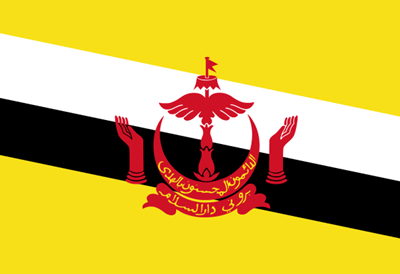 ประเทศบรูไน2. ประเทศกัมพูชา (Cambodia)
ประเทศกัมพูชาเข้าร่วมเป็นสมาชิกกลุ่มอาเซียนเป็นลำดับสุดท้าย คือลำดับที่ 10 ทั้งๆที่ยื่นความจำนงค์เข้ามาพร้อมกับลาวและพม่า (ลำดับที่ 8 และ 9) แต่เนื่องจากความไม่สงบภายในประเทศ จึงต้องมีการเลื่อนการพิจารณาออกไป จนเมื่อเหตุการณ์สงบแล้ว กลุ่มอาเซียนจึงรับกัมพูชาเข้าเป็นสมาชิกอย่างเป็นทางการ เมื่อวันที่ 30 เมษายน พ.ศ. 2542ข้อมูลทั่วไปของประเทศกัมพูชาชื่อภาษาไทย : ราชอาณาจักรกัมพูชาชื่อภาษาอังกฤษ : Kingdom of Cambodiaที่ตั้ง : ภูมิภาคเอเชียตะวันออกเฉียงใต้ (ASEAN)เมืองหลวง : พนมเปญ (Phnom Penh)ภาษาราชการ : ภาษาเขมรสกุลเงิน : เรียลกัมพูชา (Riela, KHR)พื้นที่ : 69,898 ตารางไมล์ (181,035 ตารางกิโลเมตร)จำนวนประชากร : 15,205,539 คนการปกครอง : ระบอบประชาธิปไตยแบบมีพระมหากษัตริย์ทรงเป็นประมุขTime Zone : UTC+7 ใช้เวลาเดียวกับประเทศไทยGDP : 17,250 ล้านดอลลาร์สหรัฐรายได้ต่อหัวประชากร : 1,108 ดอลลาร์สหรัฐต่อปีรหัสโทรศัพท์ (IDC) : +855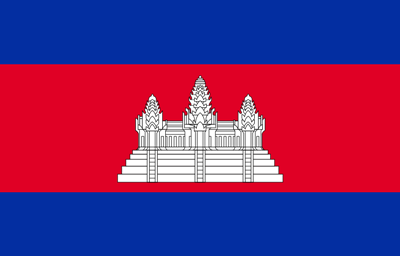 ประเทศกัมพูชา3. ประเทศอินโดนีเซีย (Indonesia)
ประเทศอินโดนีเซียถือว่าเป็นประเทศผู้ร่วมก่อตั้งอาเซียนร่วมกับอีก 4 มิตรประเทศ คือ ไทย สิงคโปร์ มาเลเซีย และฟิลิปปินส์ โดยเข้าร่วมเป็นสมาชิกตั้งแต่เริ่มต้น เมื่อวันที่ 8 สิงหาคม พ.ศ. 2510 ภายหลังการลงนามในปฏิญญากรุงเทพฯข้อมูลทั่วไปของประเทศอินโดนีเซียชื่อภาษาไทย : สาธารณรัฐอินโดนีเซียชื่อภาษาอังกฤษ : Republic of Indonesiaที่ตั้ง : ภูมิภาคเอเชียตะวันออกเฉียงใต้ (ASEAN)เมืองหลวง : จาการ์ตา (Jakarta)ภาษาราชการ : ภาษาอินโดนีเซีย (Indonesian)สกุลเงิน : รูเปี๊ยห์ (Rupiah, IDR)พื้นที่ : 735,358 ตารางไมล์ (1,904,569 ตารางกิโลเมตร)จำนวนประชากร : 253,603,649 คนการปกครอง : ประชาธิปไตยแบบสาธารณรัฐ มีประธานาธิบดีเป็นประมุขTime Zone : UTC+7 ถึง +9 (กรุงจาการ์ต้าใช้เวลาเดียวกับประเทศไทย)GDP : 2.388 ล้านล้านดอลลาร์สหรัฐรายได้ต่อหัวประชากร : 9,559 ดอลลาร์สหรัฐต่อปีรหัสโทรศัพท์ (IDC) : +62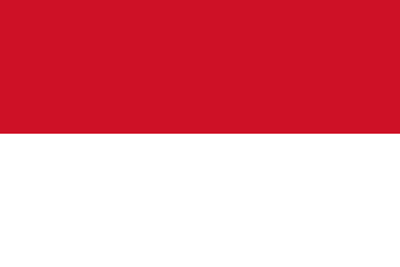 ประเทศอินโดนีเซีย4. ประเทศลาว (Laos, PDR)
ประเทศ สปป.ลาว เข้าร่วมเป็นสมาชิกของอาเซียนเป็นลำดับที่ 8 เมื่อวันที่ 23 กรกฎาคม พ.ศ. 2540 โดยเข้าเป็นประเทศอาเซียนพร้อมกับพม่า ลาวนับได้ว่าเป็นประเทศในกลุ่มอาเซียนประเทศเดียวที่ไม่มีทางออกทะเล แต่เป็นประเทศที่มีทรัพยากรธรรมชาติมากมาย และใช้แม่น้ำโขงเป็นเส้นทางหลักในการคมนาคมขนส่งและสำหรับการสร้างเขื่อนเพื่อผลิตกระแสไฟฟ้าเพื่อใช้ในประเทศและส่งขายให้กับประเทศเพื่อนบ้านข้อมูลทั่วไปของประเทศลาวชื่อภาษาไทย : สาธารณรัฐประชาธิปไตยประชาชนลาว (สปป.ลาว)ชื่อภาษาอังกฤษ : Lao People’s Democratic Republicที่ตั้ง : ภูมิภาคเอเชียตะวันออกเฉียงใต้ (ASEAN)เมืองหลวง : กรุงเวียงจันทน์ภาษาราชการ : ภาษาลาว (Lao)สกุลเงิน : กีบ (Kip, LAK)พื้นที่ : 91,429 ตารางไมล์ (236,800 ตารางกิโลเมตร)จำนวนประชากร : 6,695,166 คนการปกครอง : ระบอบสังคมนิยม มีพรรคคอมมิวนิสต์เป็นผู้บริหารสูงสุดTime Zone : UTC+7 ใช้เวลาเดียวกับประเทศไทยGDP : 20,780 ล้านดอลลาร์สหรัฐรายได้ต่อหัวประชากร : 3,100 ดอลลาร์สหรัฐต่อปีรหัสโทรศัพท์ (IDC) : +856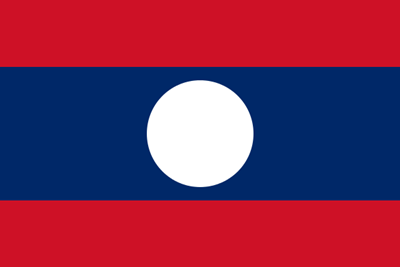 ประเทศลาว5. ประเทศมาเลเซีย (Malaysia)
ประเทศมาเลเซียเป็นสมาชิกผู้ร่วมก่อตั้งกลุ่มอาเซียน เมื่อวันที่ 8 สิงหาคม พ.ศ. 2510 ตามปฏิญญากรุงเทพข้อมูลทั่วไปของประเทศมาเลเซียชื่อภาษาไทย : มาเลเซียชื่อภาษาอังกฤษ : Malaysiaที่ตั้ง : ภูมิภาคเอเชียตะวันออกเฉียงใต้ (ASEAN)เมืองหลวง : กัวลาลัมเปอร์ (Kuala Lumpur, KL)ภาษาราชการ : ภาษามาเลย์ (Malaysian Malay)สกุลเงิน : ริงกิต (Ringgit, MYR)พื้นที่ : 127,355 ตารางไมล์ (329,847 ตารางกิโลเมตร)จำนวนประชากร : 30,000,000 คนการปกครอง : ระบอบประชาธิปไตยแบบมีพระมหากษัตริย์ (สมเด็จพระราชาธิบดี) เป็นประมุขTime Zone : UTC+8 (เร็วกว่าประเทศไทย 1 ชั่วโมง)GDP : 555,912 ล้านดอลลาร์สหรัฐรายได้ต่อหัวประชากร : 18,509 ดอลลาร์สหรัฐต่อปีรหัสโทรศัพท์ (IDC) : +60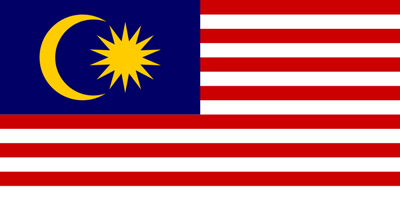 ประเทศมาเลเซีย6. ประเทศพม่า หรือ เมียนมาร์ (Myanmar)
ประเทศพม่า เข้าร่วมเป็นสมาชิกของอาเซียนเป็นลำดับที่ 9 เมื่อวันที่ 23 กรกฎาคม พ.ศ. 2540 (วันเดียวกับประเทศลาว)ข้อมูลทั่วไปของประเทศพม่าชื่อภาษาไทย : สาธารณรัฐแห่งสหภาพเมียนมาชื่อภาษาอังกฤษ : Republic of the Union of Myanmarที่ตั้ง : ภูมิภาคเอเชียตะวันออกเฉียงใต้ (ASEAN)เมืองหลวง : เนปยีดอ (Naypyidaw)ภาษาราชการ : ภาษาพม่า (Burmese)สกุลเงิน : จ๊าต (Kyat, MMK)พื้นที่ : 261,227 ตารางไมล์ (676,578 ตารางกิโลเมตร)จำนวนประชากร : 51,419,420 คนการปกครอง : ระบอบประชาธิปไตยแบบรัฐสภา มีประธานาธิบดีเป็นประมุขTime Zone : UTC+6:30 (ช้ากว่าประเทศไทยครึ่งชั่วโมง)GDP : 111,120 ล้านดอลลาร์สหรัฐรายได้ต่อหัวประชากร : 1,711 ดอลลาร์สหรัฐต่อปีรหัสโทรศัพท์ (IDC) : +95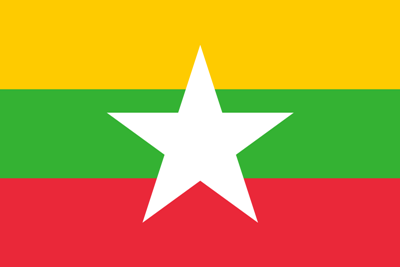 ประเทศพม่า7. ประเทศฟิลิปปินส์ (Philippines)
ประเทศฟิลิปปินส์ ก็เป็นอีกหนึ่งสมาชิกผู้ร่วมก่อตั้งกลุ่มอาเซียน เมื่อวันที่ 8 สิงหาคม พ.ศ. 2510 ตามปฏิญญากรุงเทพข้อมูลทั่วไปของประเทศฟิลิปปินส์ชื่อภาษาไทย : สาธารณรัฐฟิลิปปินส์ชื่อภาษาอังกฤษ : Republic of the Philippinesที่ตั้ง : ภูมิภาคเอเชียตะวันออกเฉียงใต้ (ASEAN)เมืองหลวง : กรุงมะนิลา (Manila)ภาษาราชการ : ภาษาตากาล็อกและอังกฤษ (Filipino/English)สกุลเงิน : เปโซ (Peso, PHP)พื้นที่ : 115,120 ตารางไมล์ (298,170 ตารางกิโลเมตร)จำนวนประชากร : 92,337,852 คนการปกครอง : ประชาธิปไตยแบบรัฐสภา มีประธานาธิบดีเป็นประมุขTime Zone : UTC+8 (ช้ากว่าเวลาประเทศไทย 1 ชั่วโมง)GDP : 456,418 ล้านดอลลาร์สหรัฐรายได้ต่อหัวประชากร : 4,682 ดอลลาร์สหรัฐต่อปีรหัสโทรศัพท์ (IDC) : +63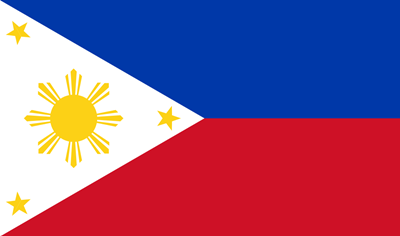 ประเทศฟิลิปปินส์8. ประเทศสิงคโปร์ (Singapore)
ประเทศสิงคโปร์ เข้าร่วมเป็นสมาชิกอาเซียนในฐานะผู้ร่วมก่อตั้งกลุ่มอาเซียนเช่นกัน เมื่อวันที่ 8 สิงหาคม พ.ศ. 2510 ตามปฏิญญากรุงเทพข้อมูลทั่วไปของประเทศสิงคโปร์ชื่อภาษาไทย : สาธารณรัฐสิงคโปร์ชื่อภาษาอังกฤษ : Republic of Singaporที่ตั้ง : ภูมิภาคเอเชียตะวันออกเฉียงใต้ (ASEAN)เมืองหลวง : สิงคโปร์ภาษาราชการ : ภาษาอังกฤษและภาษาจีนกลาง (English/Mandarinสกุลเงิน : ดอลลาร์สิงคโปร์ (Singapore Dollar, SGD)พื้นที่ : 276 ตารางไมล์ (716 ตารางกิโลเมตร)จำนวนประชากร : 5,399,200 คนการปกครอง : ระบอบประชาธิปไตยแบบรัฐสภาTime Zone : UTC+8 (เร็วกว่าประเทศไทย 1 ชั่วโมง)GDP : 348,700 ล้านดอลลาร์สหรัฐรายได้ต่อหัวประชากร : 64,584 ดอลลาร์สหรัฐต่อปีรหัสโทรศัพท์ (IDC) : +65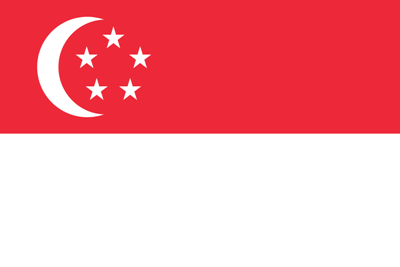 ประเทศสิงคโปร์9. ประเทศไทย (Thailand)
ประเทศไทย นอกจากจะเป็นสมาชิก 5 ชาติแรกและเป็นผู้ร่วมก่อตั้งอาเซียนแล้ว ยังเป็นเจ้าภาพในการลงนามเพื่อสร้างข้อตกลงในการสร้างกลุ่มอาเซียนขึ้นมาด้วย โดยการลงนามนี้เรียกว่า ปฏิญญากรุงเทพฯ (Bangkok Declaration) ซึ่งลงนามกันเมื่อวันที่ 8 สิงหาคม พ.ศ. 2510 ที่พระราชวังสราญรมย์ โดยรัฐมนตรีว่าการกระทรวงการต่างประเทศของประเทศสมาชิกก่อตั้ง 5 ทั้งประเทศ ดังนั้นจึงสามารถกล่าวได้ว่ากรุงเทพคือบ้านเกิดของอาเซียนข้อมูลทั่วไปของประเทศไทยชื่อภาษาไทย : ราชอาณาจักรไทยชื่อภาษาอังกฤษ : The Kingdom of Thailandที่ตั้ง : ภูมิภาคเอเชียตะวันออกเฉียงใต้ (ASEAN)เมืองหลวง : กรุงเทพมหานคร (Bangkok)ภาษาราชการ : ภาษาไทย (Thai)สกุลเงิน : บาท (Thai Baht, THB)พื้นที่ : 198,115 ตารางไมล์ (513,115 ตารางกิโลเมตร)จำนวนประชากร : 64,785,909 คนการปกครอง : ระบอบประชาธิปไตยแบบรัฐสภาTime Zone : UTC+7GDP : 673,725 ล้านดอลลาร์สหรัฐรายได้ต่อหัวประชากร : 9,874 ดอลลาร์สหรัฐต่อปีรหัสโทรศัพท์ (IDC) : +66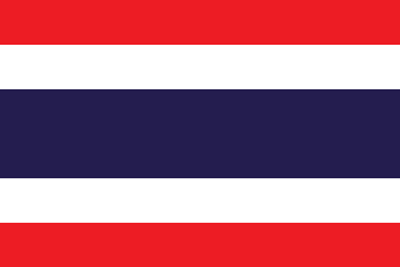 ประเทศไทย10. ประเทศเวียดนาม (Vietnam)
ประเทศเวีดนาม เข้าร่วมเป็นสมาชิกอาเซียนเป็นลำดับที่ 7 เมื่อวันที่ 28 กรกฎาคม พ.ศ. 2538ข้อมูลทั่วไปของประเทศเวียดนามชื่อภาษาไทย : สาธารณรัฐสังคมนิยมเวียดนามชื่อภาษาอังกฤษ : Socialist Republic of Vietnamที่ตั้ง : ภูมิภาคเอเชียตะวันออกเฉียงใต้ (ASEAN)เมืองหลวง : กรุงฮานอย (Ha Noi)ภาษาราชการ : ภาษาเวียดนาม (Vietnamese)สกุลเงิน : ด่ง (Dong, VND)พื้นที่ : 128,565 ตารางไมล์ (331,210 ตารางกิโลเมตร)จำนวนประชากร : 89,693,000 คนการปกครอง : ระบอบสังคมนิยม มีพรรคคอมมิวนิสต์เป็นผู้ปกครองสูงสุดTime Zone : UTC+7 ใช้เวลาเดียวกับประเทศไทยGDP : 358,889 ล้านดอลลาร์สหรัฐรายได้ต่อหัวประชากร : 4,001 ดอลลาร์สหรัฐต่อปีรหัสโทรศัพท์ (IDC) : +84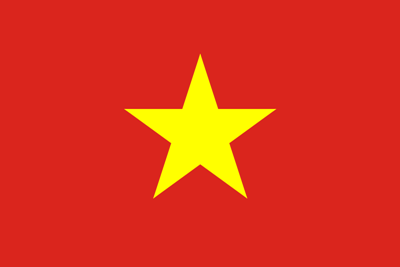 ประเทศเวียดนาม